Тендер тәсілімен«Күзет қызметтері» қызметін сатып алу мәселелері бойынша "Dosjan temir joly" АҚ (бұдан әрі - Қоғам) Қоғамның Директорлар кеңесінің 2017 жылғы 17 қарашадағы № 7 шешімімен бекітілген Тауарларды, жұмыстар мен көрсетілетін қызметтерді сатып алу туралы ережесінің 23 және 24-тармақтарына және 2023 жылғы 26 желтоқсандағы № 403-ОД бұйрығымен бекітілген "Dosjan temir joly" АҚ Тауарларды, жұмыстар мен көрсетілетін қызметтерді сатып алудың 2024 жылға арналған жоспарына сәйкес БҰЙЫРАМЫН:1.Осы бұйрыққа №1 қосымшаға сәйкес тендер (ашық конкурс) тәсілімен «Күзет қызметтері» қызметін сатып алу жүзеге асырылсын.2. Осы бұйрыққа №2 қосымшаға сәйкес тендерлік комиссияның құрамы бекітілсін.3. Тендерлік құжаттама, техникалық ерекшелік, әлеуетті өнім берушілерге қойылатын біліктілік талаптары, Шарттың жобасы, лоттардың тізбесі (осы бұйрыққа қосымшалар) бекітілсін.4. Тендерлік комиссияның хатшысы болып «Dosjan temir joly» АҚ Әкімшілік-шаруашылық қызмет және сатып алу департаментінің Сатып алу рәсімдері жөніндегі менеджері Байгожин А.Б. тағайындалсын.5. IT менеджері О.В. Разуваева тендер (ашық конкурс) тәсілімен «Күзет қызметтері» қызметін сатып алуды өткізу туралы хабарландыруды қоғамның сайтында орналастыруды қамтамасыз етсін.6. Әкімшілік-шаруашылық қызмет және сатып алу департаментінің Сатып алу рәсімдері жөніндегі менеджері Байгожин А.Б тендер (ашық конкурс) тәсілімен мемлекеттік сатып алу веб-порталында «Күзет қызметтері»  қызметін сатып алуды өткізу туралы хабарландыруды орналастыруды қамтамасыз етсін. 7. Осы бұйрықтың орындалуы Басқарма төрағасының өндіріс жөніндегі орынбасары-Шығыс Қазақстан филиалының директоры Н.С. Адильбаевқа жүктелсін.8. Осы бұйрық қол қойылған сәттен бастап күшіне енеді.  Басқарма Төрағасының м.а. 						Н.АдильбаевОрынд.Байгожин А.Б."Dosjan temir joly" АҚ Басқарма төрағасы бұйрығына қосымша №1 2024 жылғы____________ Сатып алынатын қызмет тізімі"Dosjan temir joly" АҚ Басқарма төрағасы бұйрығына қосымша №2 2024 жылғы____________Комиссия құрамытендер (ашық конкурс)тәсілімен «Күзет қызметтері» қызметін сатып алуды жүргізу бойыншаКомиссия төрағасы: 	Басқарма Төрағасының өндіріс жөніндегі орынбасары-Шығыс Қазақстан филиалының директоры 				Адильбаев Н.С.Комиссия төрағасының орынбасары:Шығыс Қазақстан филиалы директорының пайдалану жөніндегі орынбасары						Бурабаев А.Д.Комиссия мүшелері:Құқықтық қамтамасыз ету департаментінің Бас менеджері 								Калиакбаров Е.Е.Құқықтық қамтамасыз ету департаментінің ШҚФ бойынша бас менеджері						Крушинский А.В.Тексеру аппаратының терроризмге қарсы қауіпсіздігі жөніндегі ревизоры						Сужанов Б.Б.Тендерлік комиссияның хатшысы:Әкімшілік-шаруашылық қызмет және сатып алу департаментінің Сатып алу рәсімдері жөніндегі менеджері				Байгожин А.Б.Согласовано16.01.2024 14:57 Букешев Дамир Казбекұлы16.01.2024 14:58 Данағұлов Ясcауи Ерболұлы16.01.2024 14:58 Сужанов Бауыржан Болатбекович16.01.2024 15:30 Адильбаев Нурлан Серикжанович16.01.2024 15:39 Бейсембаев Нуржан Беккалиевич16.01.2024 16:14 Калиакбаров Ерден Есимбекович16.01.2024 16:16 Крушинский Алексей Валерьевич16.01.2024 16:34 Женисов Саяш Кайратулы16.01.2024 18:00 Таутенов Олжас Мунайтпасович16.01.2024 18:51 Мелс Нурлан Мелисович17.01.2024 09:18 Бимагамбетов Улан Туганбаевич17.01.2024 09:30 Бейсембаев Саян Болтабаевич17.01.2024 16:29 Бурабаев Аян Даутович17.01.2024 18:01 Альмагамбетов Жанбатыр МаратовичПодписано17.01.2024 21:19 Адильбаев Н.С. ((И.О.  Сақ Н.И.))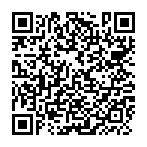 № п/пСатып алу затының түріСатып алынатын  қызмет атауыБюджетке сәйкес сатып алынатын ТЖҚ атауыСаныСатып алу үшін бөлінген сома (теңге, ҚҚС-сыз)1Қызмет    Күзет қызметтеріКүзет қызметтері112 420 000,00Тип документа0Номер и дата документа№ 28 от 17.01.2024 г.Организация/отправительДанный документ согласно пункту 1 статьи 7 ЗРК от 7 января 2003 года N370-II «Об электронном документе и электронной цифровой подписи», удостоверенный посредством электронной цифровой подписи лица, имеющего полномочия на его подписание, равнозначен подписанному документу на бумажном носителе.